March  2021March  2021March  2021March  2021March  2021SunMonTueWedThuFriSat1 Music – afternoon2 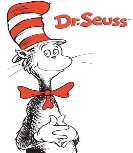 Dr. Seuss Birthday3 WACKY WEDNESDAYSpanish - morning4Art - afternoon 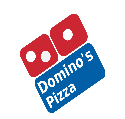 Domino’s Pizza Night (use flyer)5 Library Storytime (virtual)6 7 8 Music – afternoon9 10 Spanish – morning11 Art – afternoon12 Library Storytime (virtual)13 14  Daylight Saving       Begins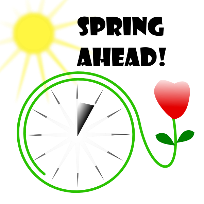 15 SPRING BREAKSchool closed all week – enjoy your spring break!16 SPRING BREAK17 Saint Patrick's DaySPRING BREAK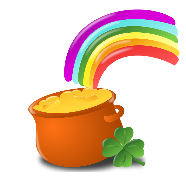 18 SPRING BREAK19 SPRING BREAK20 21 22 Music – afternoon23 24 Spanish – morning25 Art – afternoon26 Library Storytime (virtual)27 28 29 Music – afternoon30  Traditions Photography Photos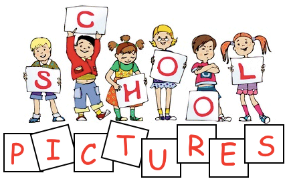 31 Traditions Photography PhotosSpanish  - morningCooking, science, yoga – in classrooms, see class lessons for detailsTraditions Photography – taking individual and graduation photos – more details to come in newslettersUpcoming: parent/teacher conferences week of April 12thCooking, science, yoga – in classrooms, see class lessons for detailsTraditions Photography – taking individual and graduation photos – more details to come in newslettersUpcoming: parent/teacher conferences week of April 12thCooking, science, yoga – in classrooms, see class lessons for detailsTraditions Photography – taking individual and graduation photos – more details to come in newslettersUpcoming: parent/teacher conferences week of April 12th